Word & Picture Matching Game 5                          Palms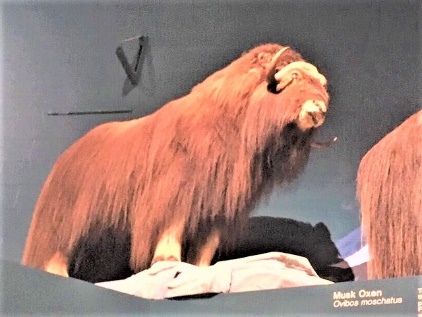                                   Pairs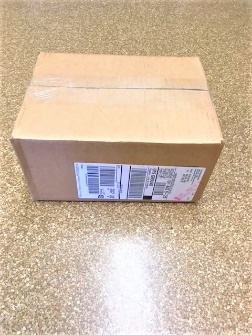                              Package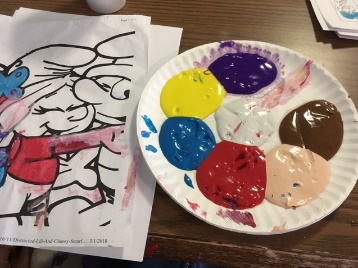                             Ox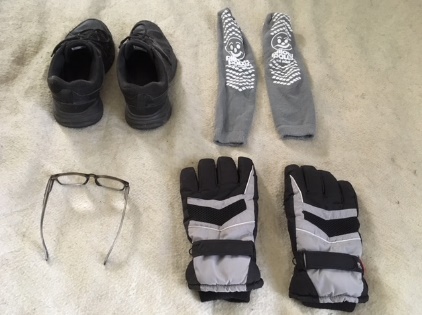                         Paint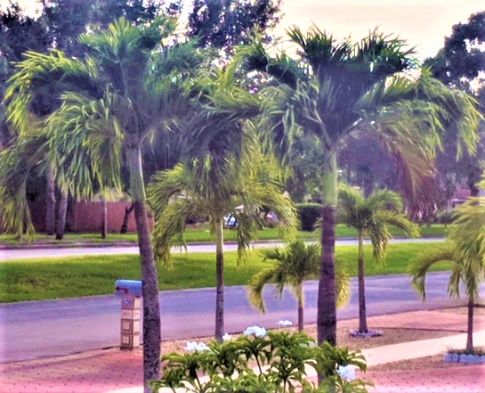                        Party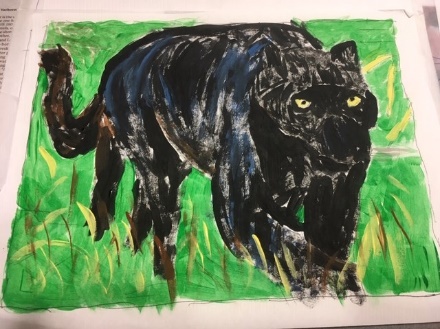                         Park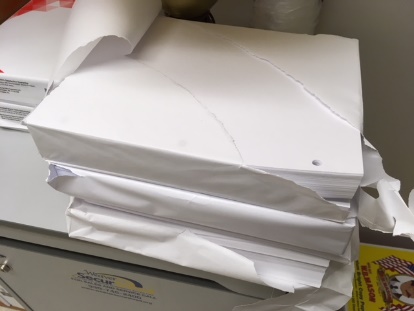                        Panther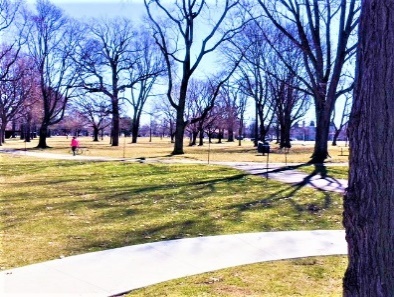                          Past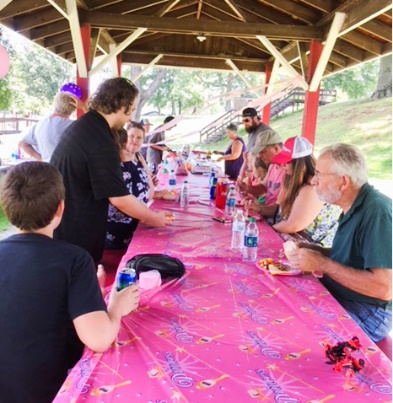                  Paper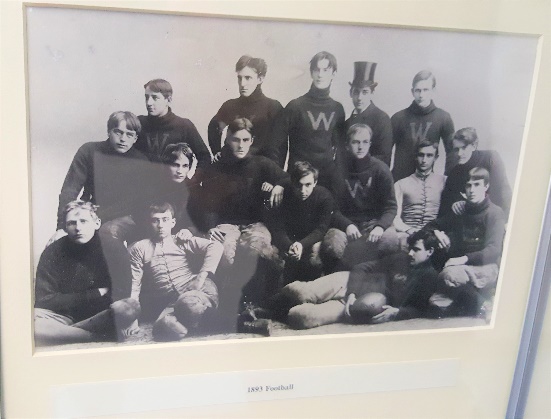                               Pears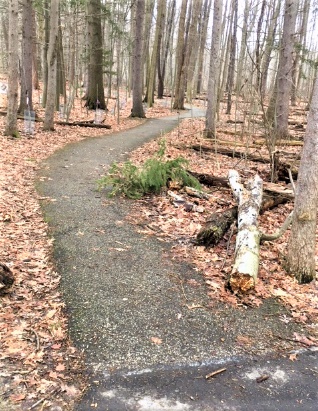                              Peas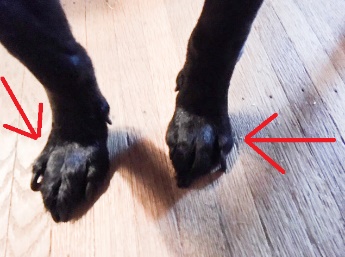                            Paws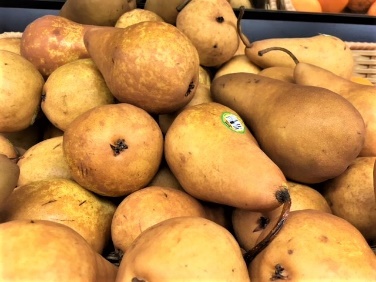                         Pedal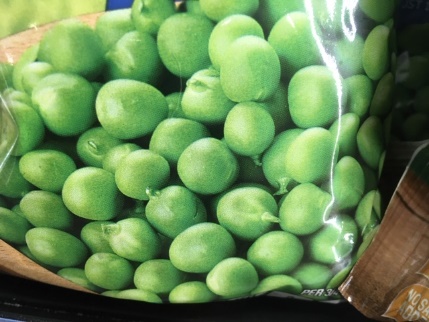               Path  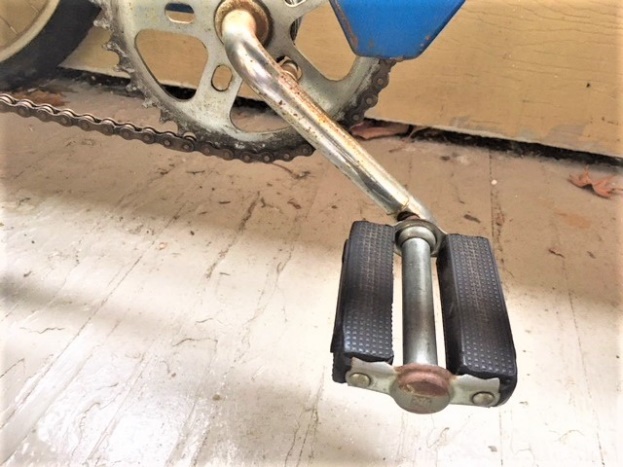                        Phone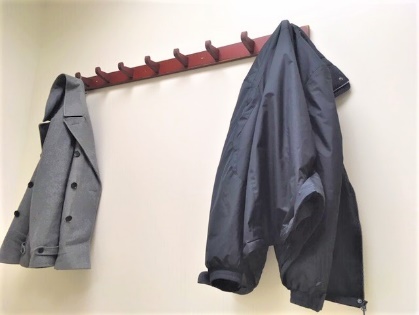                        Pest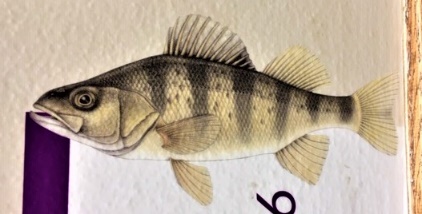                        Peg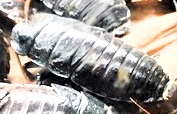                         Perch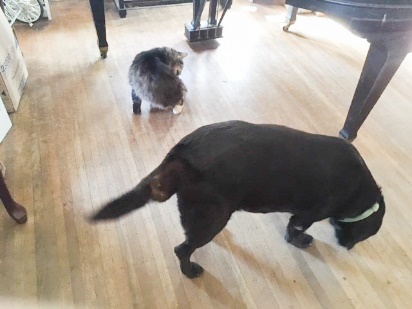                        Pets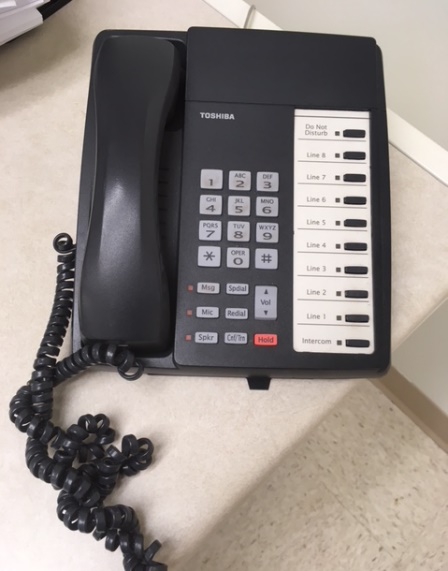                           Pie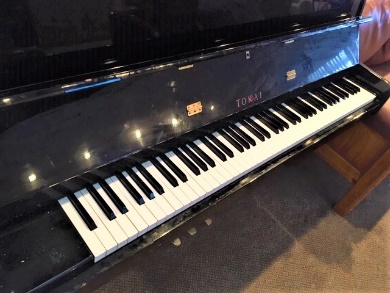                            Pig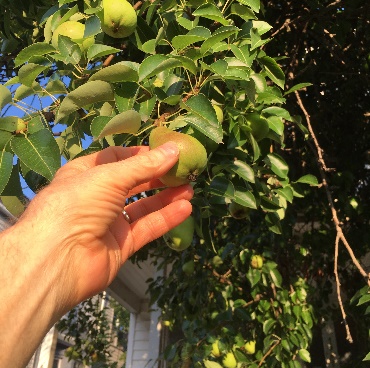                           Pick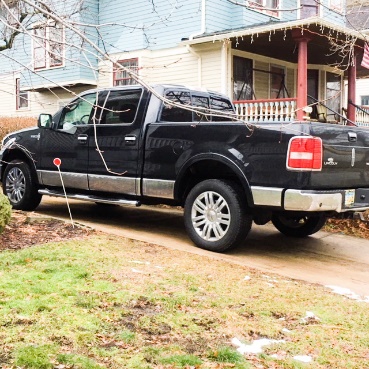                         Piano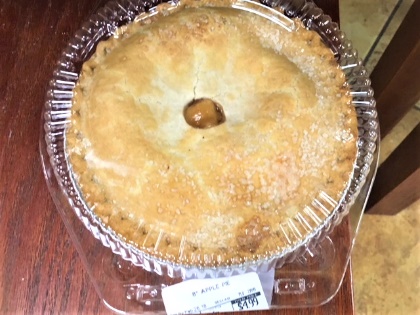                   Pickup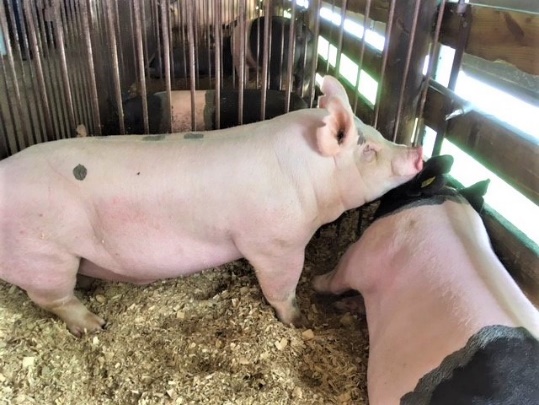                           Pink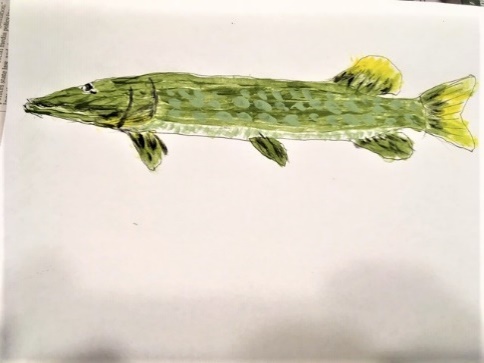                             Pills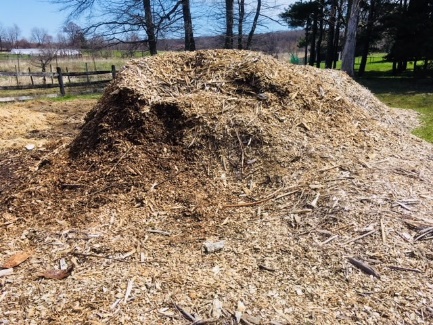                             Pile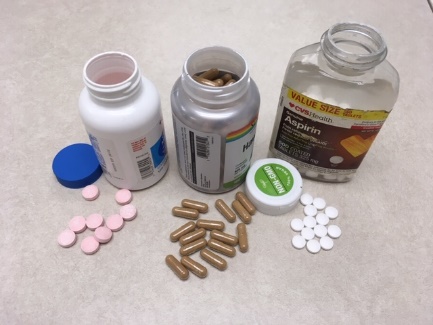                                   Pike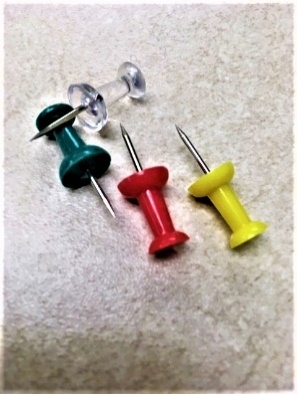                             Pins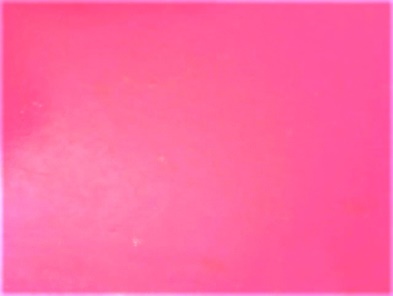                        Play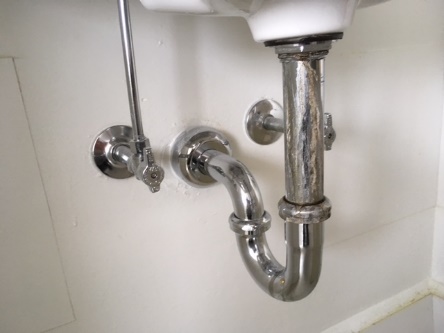                        Plant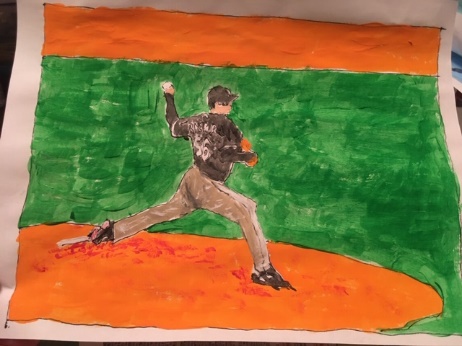                             Pipe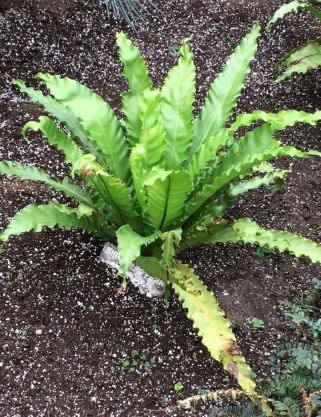                         Pitch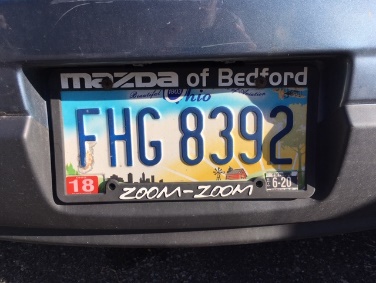                    Pipe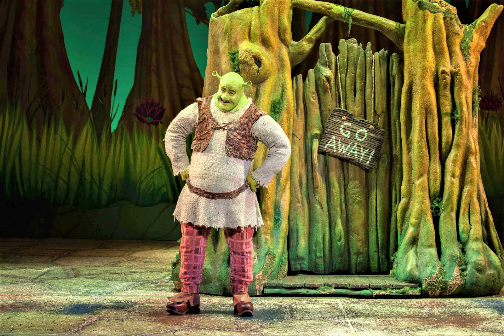                      Port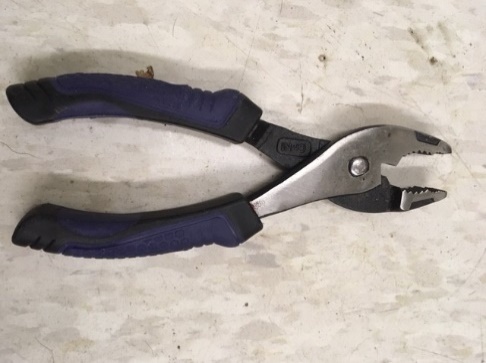                      Pool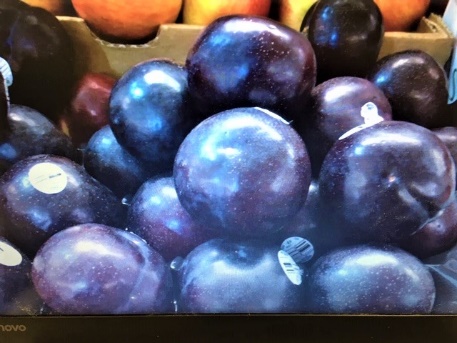                      Pliers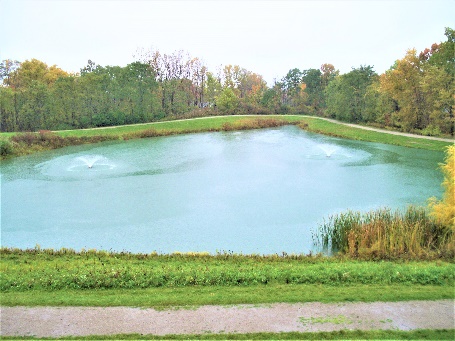                     Pond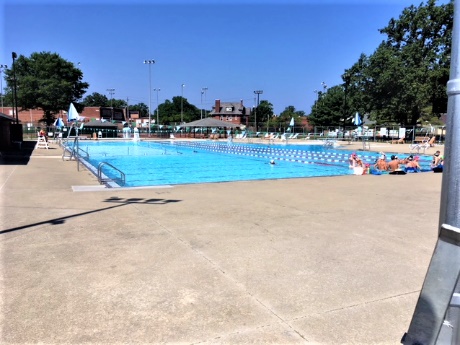                    Plums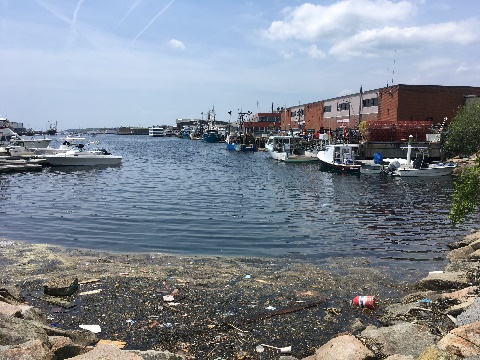                           Prunes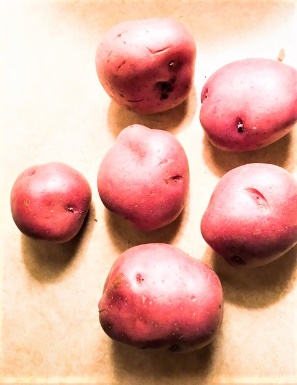                          Pour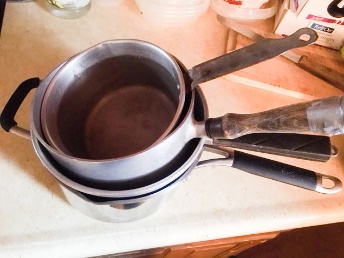                          Potatoes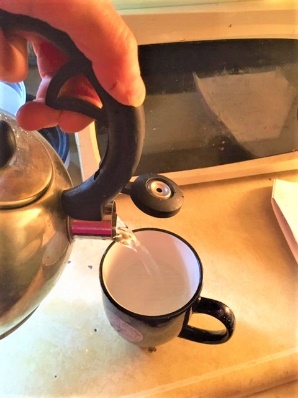                       Pots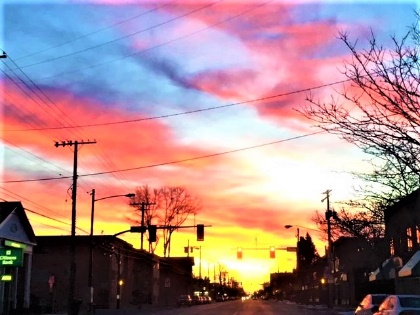                   Pretty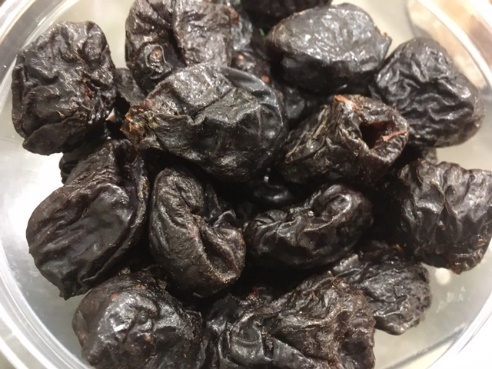                                Push      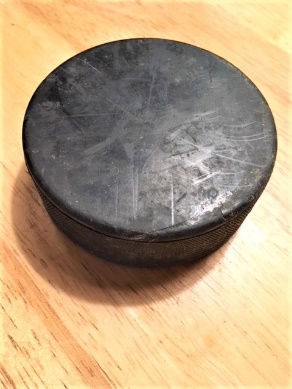                                Puck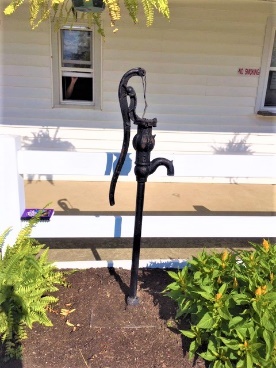                               Pump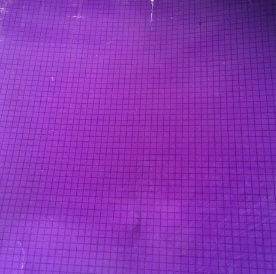                           Purple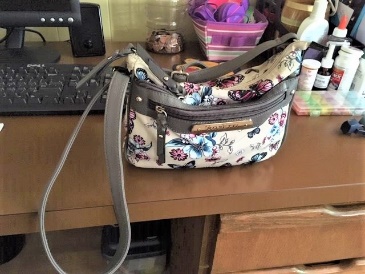                           Purse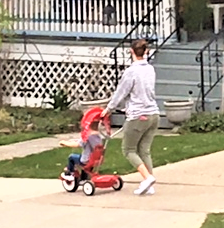                     Quickly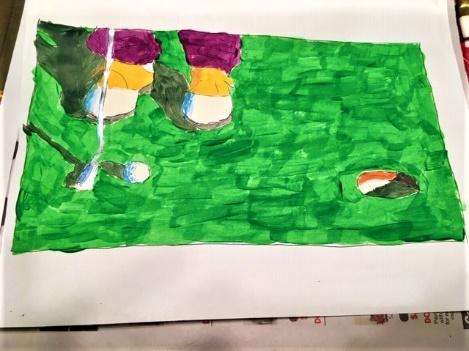                              Quartet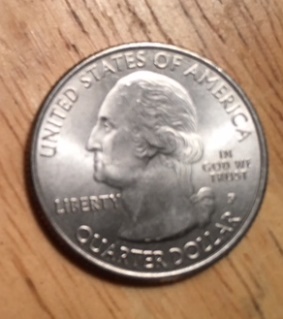                       Putt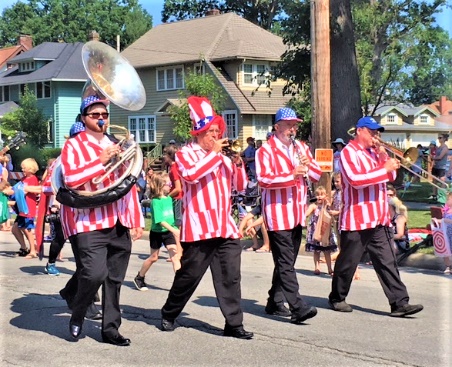                             Quarter 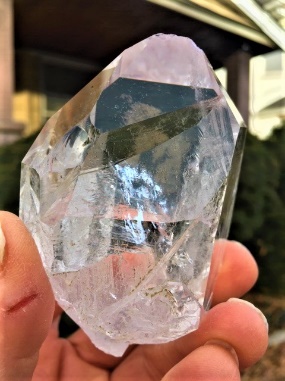                      Quartz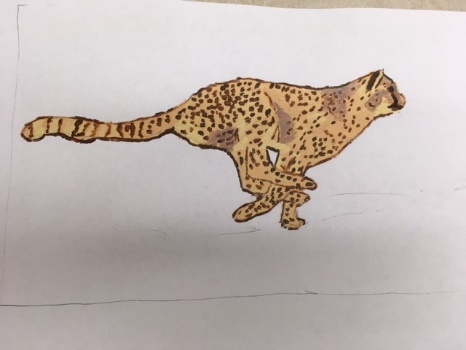                             Rabbit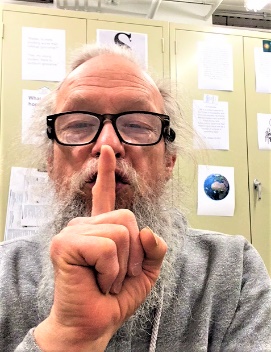                              Raft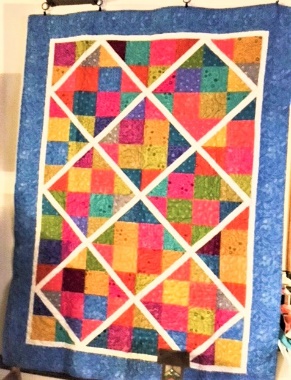                            Quilt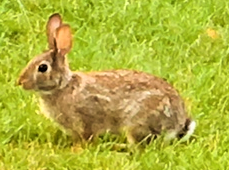                         Quiet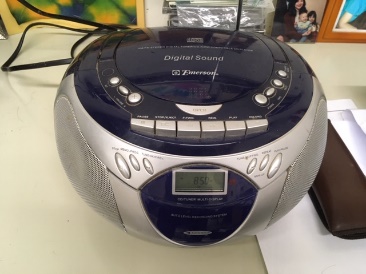                         Radio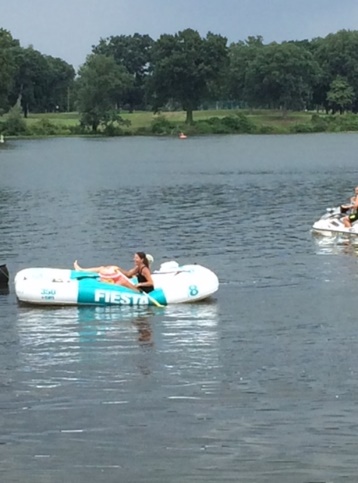                             Ramp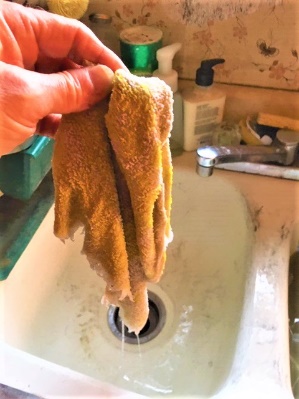               Ranch    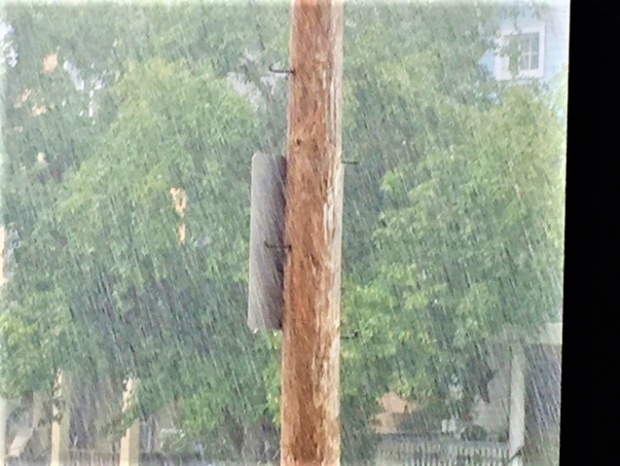                            Rag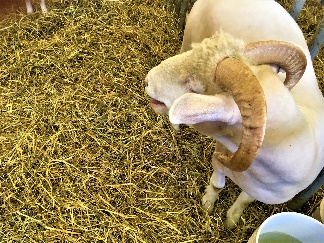                        Rain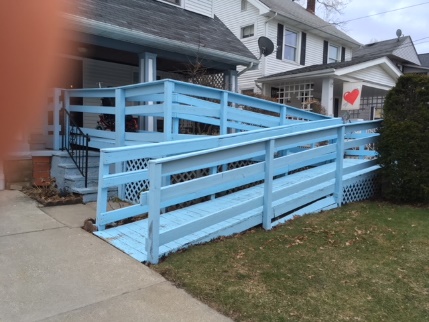                       Ram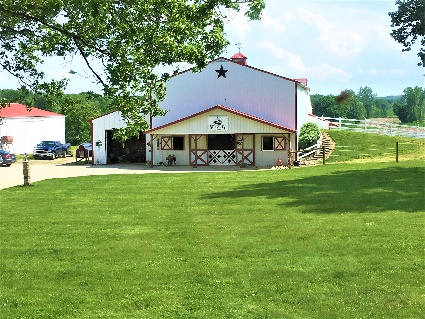                       Rat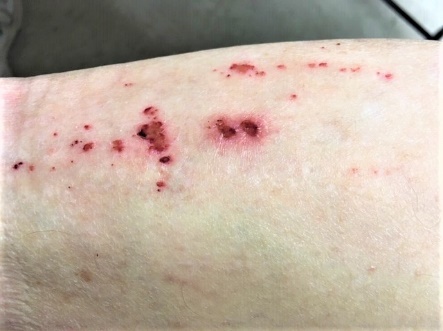                      Rest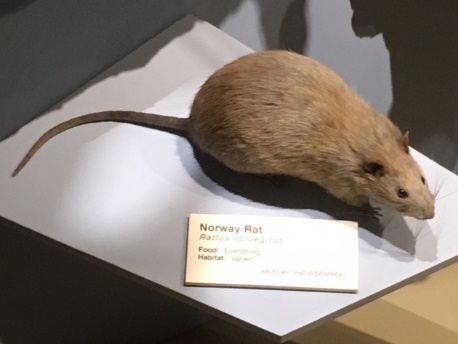                      Rash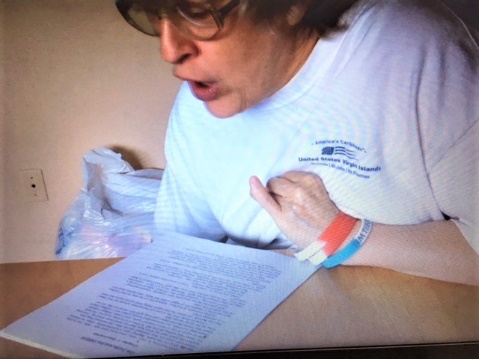                       Read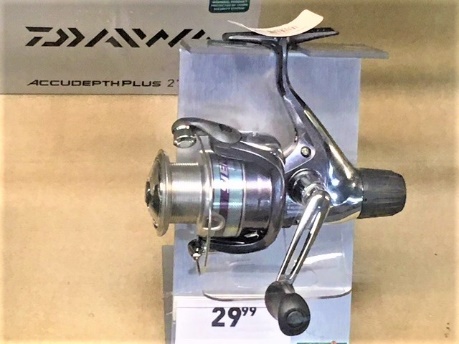                     Reel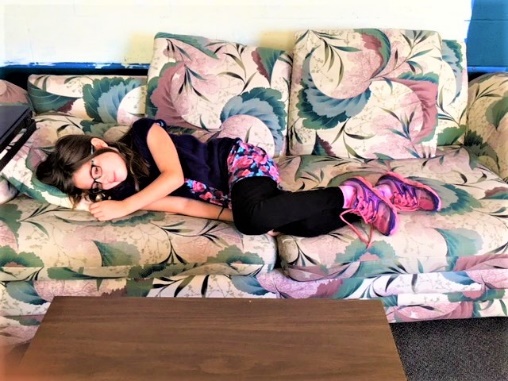 